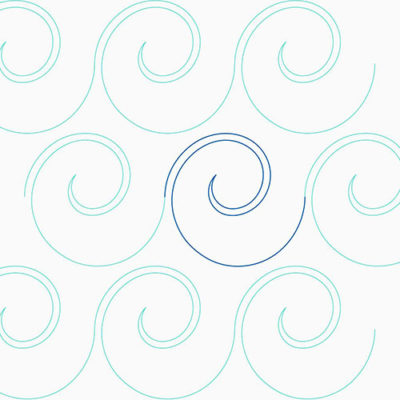 Anniversary Swirl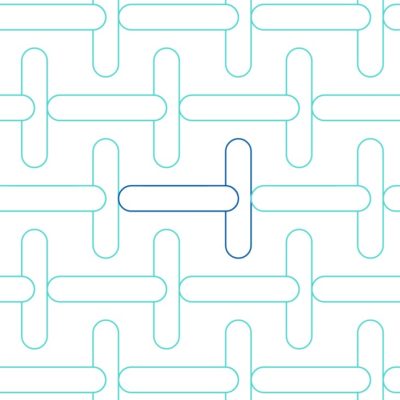 Basket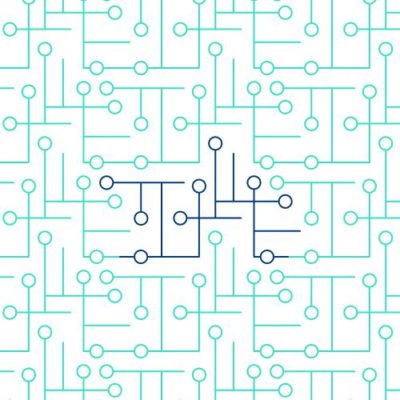 Circuitry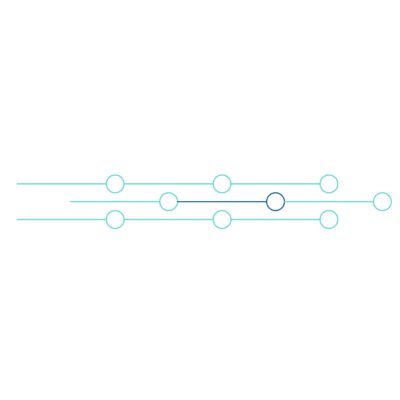 Dashing Dots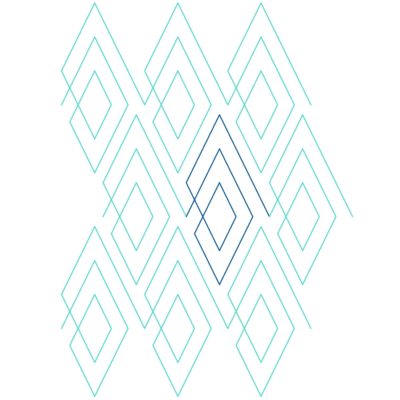 Diamond Squared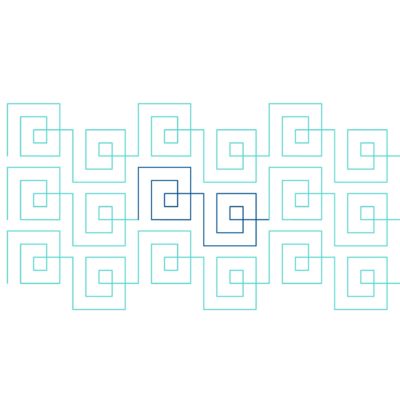 Doubled Squared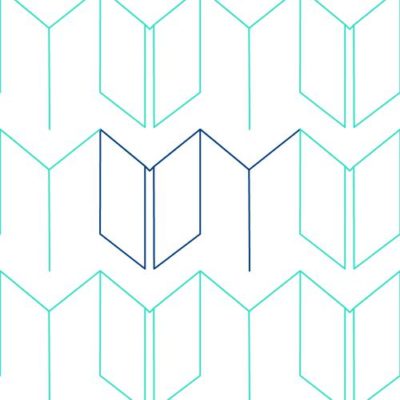 Knitted Together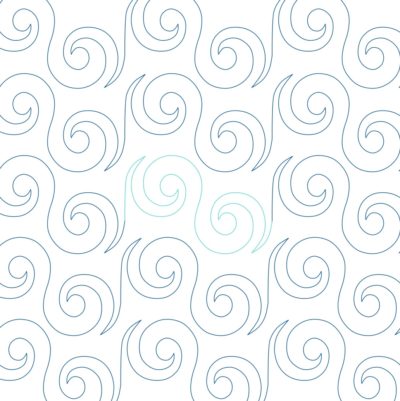 Minimalist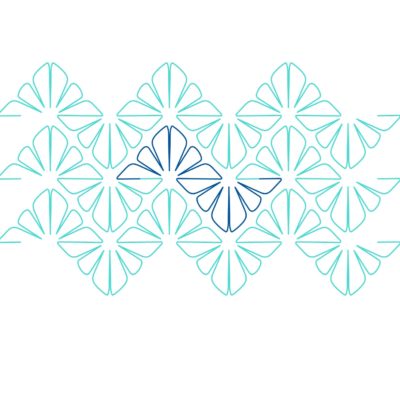 Picnic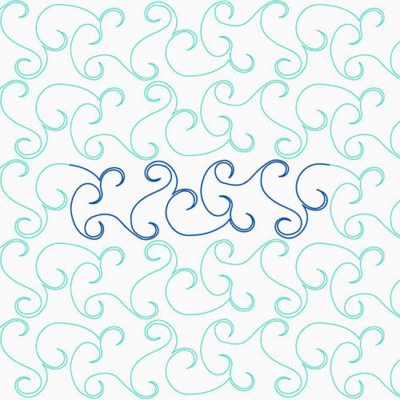 Splashy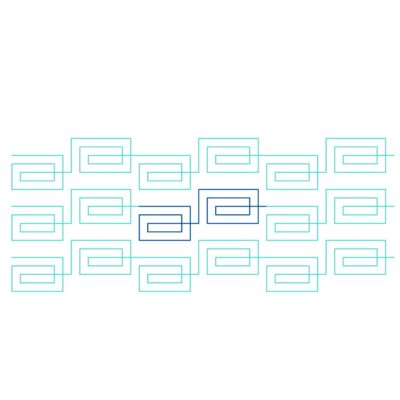 Tangled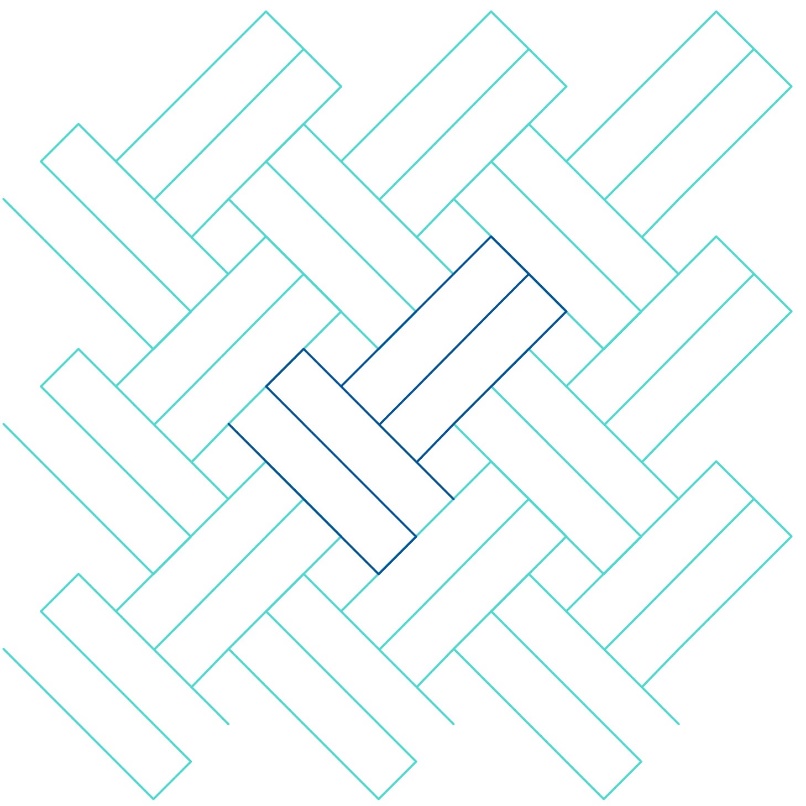 Wicker